홍 구 기 획 입사지원서학력사항 (최종학력:OO대학교(4년) 졸업)위에 기재한 사항은 사실과 틀림이 없습니다.2010년    월    일성  명 :                   (인)개인정보 활용 동의서**지원서는 출력 후 자필 서명을 완료하여 서명된 지원서를 스캔한 뒤 이미지 파일 또는 PDF파일로 제출하시기 바랍니다. **또는 자필 서명 이미지를 문서에 넣은 후 이미지 파일 또는 PDF파일로 변환하여 제출하시기 바랍니다. 경력 기술서*추가 기재 필요시 다음 장에 연속 기재(경력사항은 2장을 넘지 않도록 작성)자기 소개서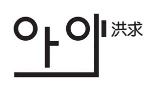 이름영문생년월일나이휴대폰전화번호E-mail주소재학기간학교명 및 전공학점구분(졸업여부)경력사항 (전체경력:00년00개월)경력사항 (전체경력:00년00개월)경력사항 (전체경력:00년00개월)경력사항 (전체경력:00년00개월)근무기간회사명 및 부서직위담당 업무어학어학어학어학언어시험점수기관교육/ 연수교육/ 연수교육/ 연수교육/ 연수기간과정명과정명기관기타활동(봉사활동 등)기타활동(봉사활동 등)기타활동(봉사활동 등)기간활동 내용기관수상내역수상내역수상내역기간상세 내용기관자격증자격증자격증자격증취득일자격증/ 면허증등급발행처병역병역병역복무기간군별/ 계급/ 병과전역 여부1.본 이력서에 기재된 개인 정보는 본 취업과정에 관련해서만 사용됩니다.2.지원서는 취업에 관한 업무 절차가 끝나면 출력물과 데이터를 즉시 폐기합니다. 3.지원서의 내용은 홍구기획 인사 채용 담당자 이외에 다른 누구에게도 제공되지 않습니다. □동의       □동의하지 않음20       년        월       일정보제공자 :                 (서명)소속단체(회사)부서직급주요업무(프로젝트 명)프로젝트기간주요역할 및 담당업무 성과주요업무 (프로젝트 명)프로젝트기간주요역할 및 담당업무 성과소속단체(회사)부서직급주요업무(프로젝트 명)프로젝트기간주요역할 및 담당업무 성과주요업무 (프로젝트 명)프로젝트기간주요역할 및 담당업무 성과소속단체(회사)부서직급주요업무(프로젝트 명)프로젝트기간주요역할 및 담당업무 성과주요업무 (프로젝트 명)프로젝트기간주요역할 및 담당업무 성과내가 행사기획을, 특별히 비영리 조직을 위한 행사기획을 하고 싶은 이유해당내용을 작성합니다.한국 비영리조직 활동에 대한 본인의 생각해당내용을 작성합니다.이 일을 하기 위해 준비한 나의 특기사항해당내용을 작성합니다.		가까운 미래(3년~5년)에 내가 되고 싶은 모습해당내용을 작성합니다.홍구기획이 했으면 하는 일해당내용을 작성합니다.